ALL. 1 – DOMANDA DI PARTECIPAZIONE 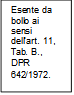 BANDO DI CONCORSO PER BORSE DI STUDIO PER STUDENTI (UNIVERSITARI O ISCRITTI A CORSI ITS) IN CONDIZIONI DISAGIATE A CAUSA DELL’EMERGENZA COVID Dichiarazione sostitutiva di certificazione (DPR 445/2000) Il/la sottoscritto/a …………………………………………………………………………………..……….. nato/a a …………………………..…………….. (…….) il …..../……../………..…., CF ………………………………………….………. residente a …………………………………….… (…), via ………………….…….. n. ….. cellulare ………………… e-mail ………………..……………………. ai sensi degli artt. 46, 47 e 48 del DPR 445 del 28/12/2000, consapevole delle responsabilità penali a cui può andare incontro in caso di dichiarazioni mendaci rese nella presente istanza o di esibizione di atti falsi o contenenti dati non rispondenti a verità (artt. 75 e 76 del D.P.R. 445/2000) CHIEDE di essere ammesso/a a partecipare al Bando in oggetto, concorrendo all’assegnazione di una borsa di studio destinata a: studenti universitari studenti frequentanti corsi ITS A TAL FINE DICHIARA (per gli studenti universitari) di essere iscritto nell’anno accademico 2020/2021 al seguente corso di laurea: ______________________________________________________________________ presso l’Università degli Studi di ______________________________________________________________________ - 	di non avere superato i 30 anni di età; - 	di essere residente nella provincia di: ______________________________________________________________________ di essere in possesso, con riferimento alla condizione economica familiare, di ISEE inferiore o uguale a Euro 25.000,00; di aver conseguito almeno la metà dei CFU previsti per ciascuno degli anni accademici conclusi (solo per gli studenti dal secondo anno) di trovarsi in condizioni di disagio economico a causa dell’emergenza epidemiologica da COVID-19 dovuto a: ________________________________________________________________________ (per gli studenti frequentanti corsi ITS): di essere iscritto al seguente corso: Titolo/area tecnologica ______________________________________________________________ Ente organizzatore _________________________________________________________________ Sede di svolgimento________________________________________________________________ di non avere superato i 30 anni di età; di essere residente nella provincia di: __________________________________________________ di essere in possesso, con riferimento alla condizione economica familiare, di ISEE inferiore o uguale a Euro 25.000,00; di trovarsi in condizioni di disagio economico a causa dell’emergenza epidemiologica da COVID-19 dovuto a: _________________________________________________________________________ ALLEGA dichiarazione ISEE (ultima disponibile); certificato di iscrizione all’università (anno accademico 2020/2021) unitamente all’attestato di carriera ovvero altro documento rilasciato dall’Ateneo di riferimento attestante esami e crediti conseguiti (studenti universitari); attestazione di iscrizione al corso ITS (studenti frequentanti corsi ITS). COMUNICA le proprie coordinate bancarie per l’effettuazione dell’accredito dell’importo della borsa di studio se assegnata: Banca _______________________________________________ IBAN _______________________________________________ Nome intestatario ______________________________________ Data, …………………. 	 	 	 	 	 	Firma …………………. N.B. Allegare copia di un documento di identità valido del dichiarante (art. 38 del DPR 445/2000). 